Patient Name:___________________________ Date of Birth:_____________ Today’s Date:_____________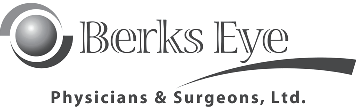 AllAboutVision.comBerks County Living MagazineBerks Encore (Reading Eagle supplement)Berks Eye donated to my organization BillboardBodyZoneDiabetes PostcardEvent (Name:___________________________________)Email from Berks EyeFriend/Family (Name:___________________________________)Google SearchInsurance Provider (Name:___________________________________)Ophthalmologist Referral (Name:___________________________________)Optometrist Referral (Name:___________________________________)Patient FirstPhysician Referral (Name:___________________________________)Reading Eagle NewspaperReadingeagle.comSeminar (Location:________________________________)Social Media: 		 Facebook	 Twitter        Pinterest	  InstagramVerizon SuperpagesWelcome WagonWFMZ.comWEEU RadioY102 RadioYellow PagesOther (Please state here:___________________________________________________)PSR-05 Rev 04/17